FIRE management Services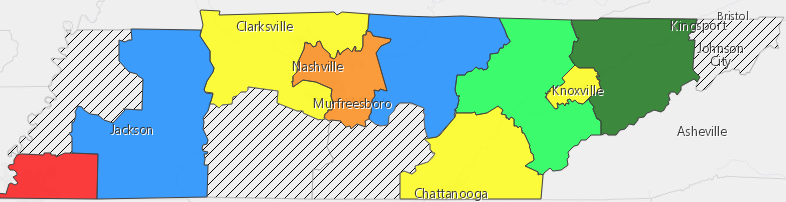 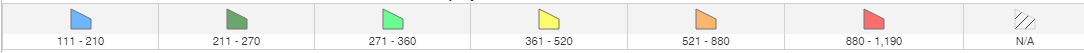 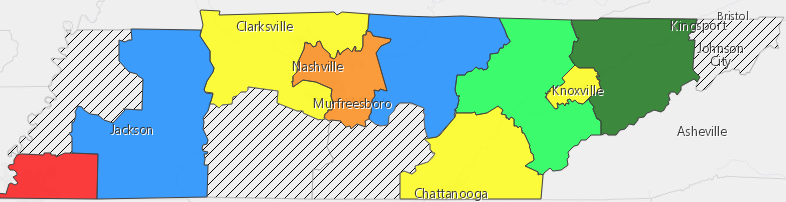 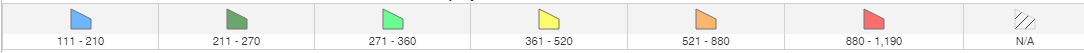 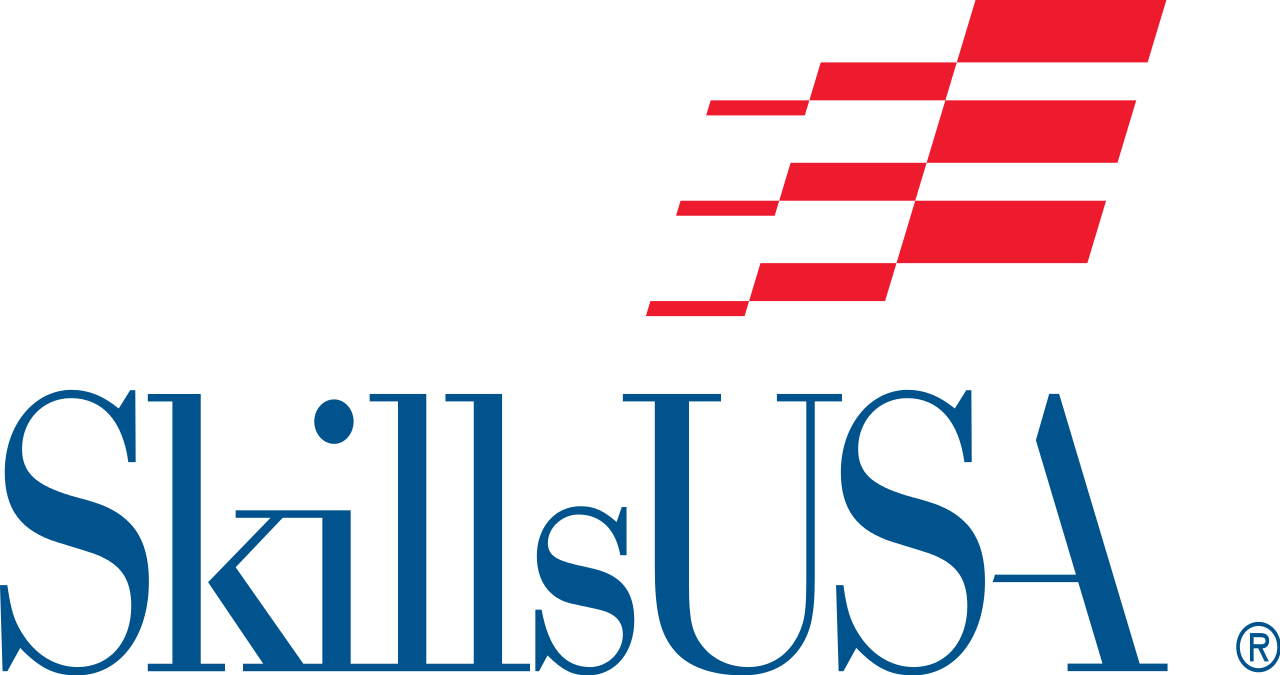 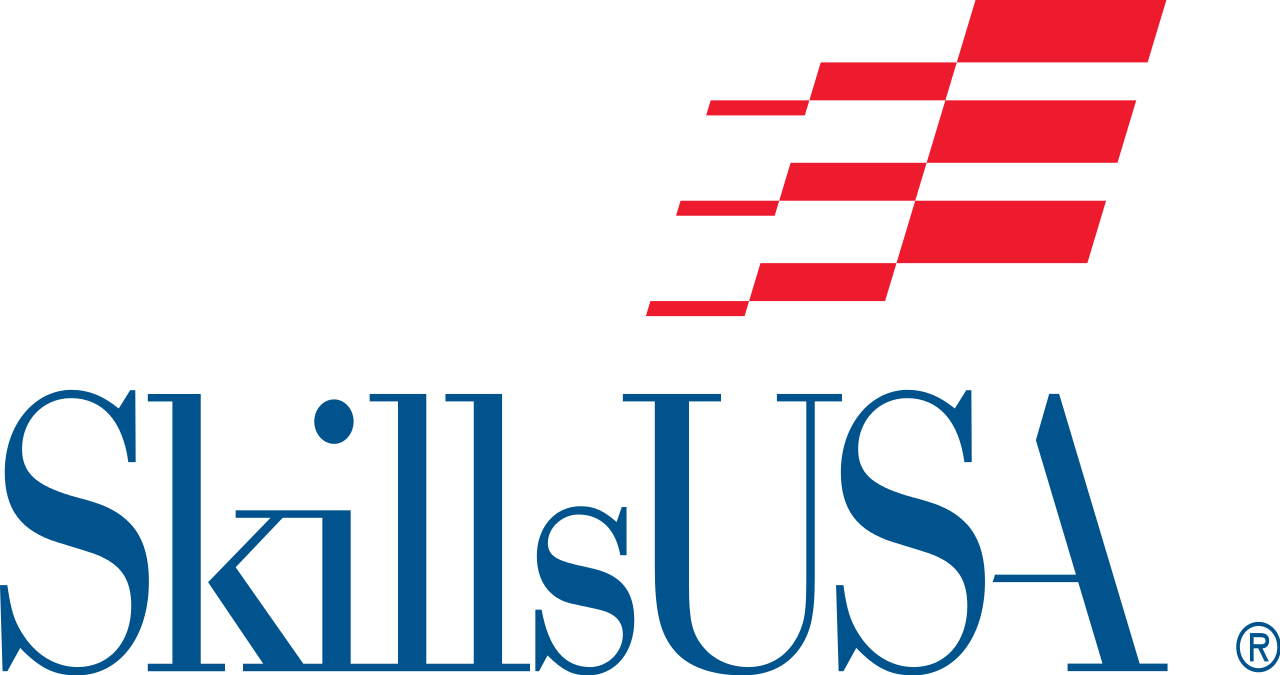 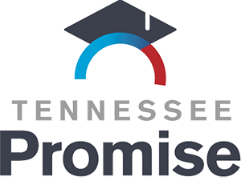 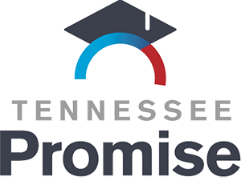 